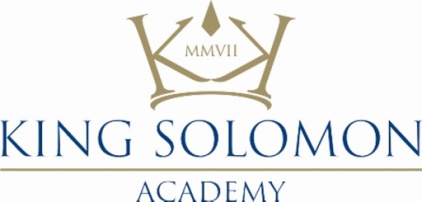 Morning Receptionist – Academy Wide We are looking for a highly organised Receptionist to provide excellent front of house service to all staff, students and visitors at the Academy. The receptionist will answer all incoming calls, deal with deliveries and administer the lettings of the school facilities, prioritising tasks effectively. They will be responsible for delivering a comprehensive administrative support service to ensure the smooth running of the office and support school wide administrative tasks as requested.In this role, you will:greet visitors in a friendly and professional manner, issue visitors passes, ensuring they follow the signing in/out and fire safety proceduresact as the Academy Receptionist, providing first point of contact for all incoming calls to ensure they are answered in a timely and professional mannerensure that all phone calls/messages are correctly routed/passed to their intended recipients, or an appropriate member of staff ensuring a quick and effective communication systemsupport colleagues with the day to day administrative tasks including booking training coursesmaintain the outlook diary system for the Academy including room bookings and to carry out the practical arrangements for internal meetings such as Governors Meetings, booking rooms, and ordering, setting up & clearing away refreshmentsundertake other various responsibilities as directed by SLT & Admin Team.We are looking for a calm, enthusiastic and confident person who has a reassuring demeanour and will provide excellent front of house service. This is a unique opportunity to develop relationships within the school community. To apply, please complete the online application form at http://kingsolomonacademy.org/current-vacancies by 11am on Friday 2nd December 2016.For further information, please go to www.kingsolomonacademy.org.If you have any queries about the role, please contact the recruitment team on 0203 116 6345 or recruitment@arkonline.org. Contract:      Permanent	Start Date:   ASAPHours:           Monday – Friday 7.45am – 14.15pm. (30 hours per week with 30 minute unpaid                 break each day, all year round)Salary:           Ark Support Staff band 4, pt. 16, £20,777 per annum pro rata (Actual: £17,348.50)Location:      Westminster, London King Solomon Academy is committed to safeguarding children; successful candidates will be subject to pre-employment checks including references and an enhanced DBS check.Job Description: Morning Receptionist – Academy wideReports to:		Operations DirectorSalary:		Ark Support Staff band 4, pt. 16, £20,777 per annum pro rata	                                   (Actual: £17,348.50)Hours of work:	Monday – Friday 7.45am– 14.15pm. (30 hours per week with 30                                       minute unpaid break each day, all year round)
The RoleTo provide excellent front-of-house service to all staff, students and visitors at the Academy.   To answer incoming calls, deal with deliveries and administer the lettings of the school facilities, prioritising tasks effectively. To deliver a comprehensive administrative support service to ensure the smooth running of the office and support school wide administrative tasks as requested. Key ResponsibilitiesTo greet visitors in a friendly and professional manner, issue visitor passes, ensuring they follow the signing in/out and fire safety proceduresTo act as the Academy Receptionist, providing first point of contact for all incoming calls to ensure that they are answered in a timely and professional mannerTo ensure that all phone calls/messages are correctly routed/passed to their intended recipients, or an appropriate member of staff ensuring a quick and effective communication systemTo support colleagues with day-to-day administrative tasks including booking training coursesTo maintain the Outlook diary system for the Academy including room bookingsTo carry out the practical arrangements for internal meetings such as Governors Meetings, booking rooms, and ordering, setting up & clearing away refreshmentsTo assist the FRD with the administration of Lettings, from initial enquiry through to the final booking. This may involve showing our facilities to potential hirers of the premises. To proactively promote the letting of our facilities to community and other target groups and develop good working relationships with our hirers. To keep the log of hirers up-to-dateTo receive deliveries, order lanyards, visitor passes and stationery as well as sorting, distributing & sending postTo be a member of the Academy Health and Safety Committee attending termly meetings. There will be an opportunity to train to carry out Display Screen Equipment (DSE) risk assessmentsTo act as a Fire Marshall and undertake appropriate trainingTo provide administrative support to the FRD as requiredTo be able to deal with minor incidents and First AidPerson Specification: Morning Receptionist – Academy wideQualification Criteria Right to work in the UKRelevant qualifications and a good level of English ExperienceExcellent communication skills, able to handle challenging situations in a tactful, self-assured and professional manner. There may be times when you are expected to deal with unforeseen situations which may require resilience and diplomacyExperience of running effective administrative and clerical systems within a school or customer service environmentExcellent administrative and organisational skillsUnderstanding the importance of confidentiality & discretionCompetent user of a range of ICT applications including Microsoft OfficeAbility to work under pressure in a demanding and busy environment, largely unsupervised Personal CharacteristicsGenuine passion and belief in the potential of every pupil and a ‘do what it takes’ attitudeExcellent team player, helpful, calm and caringPositive and effective interpersonal skillsFlexible attitude and a friendly, welcoming personality Specific skills Excellent literacy and communication skills including written and oralProfessional telephone manner, previous reception work is desirable Good computer skills, in particular Word, Excel, Internet and emailFirst Aider preferable or willingness to undertake trainingHealth and Safety training desirable or a willingness to trainOther Commitment to safeguarding and welfare of pupilsThis post is subject to an enhanced Disclosure and Barring ServiceTo undertake any other responsibilities as directed by the Line Manager or the Headteacher/PrincipalTo attend training appropriate to the post